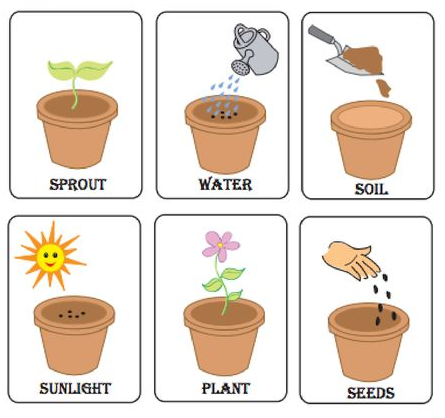 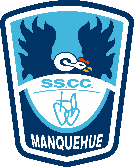 123456